§167.  Insurance inspections1.  Exemption.  Subject to subsection 2, the furnishing of, or failure to furnish, insurance inspection services related to, in connection with or incidental to the issuance or renewal of a policy of property or casualty insurance shall not subject the insurer, its agents, employees or service contractors to liability for damages from injury, death or loss occurring as a result of any act or omission by any person in the course of such services.[PL 1981, c. 698, §86 (AMD).]2.  Notice required.  Subsection 1 shall not apply or be effective unless the insurer notifies the insured in writing of the provisions of this section whenever the policy is issued or renewed. The Superintendent of Insurance shall adopt a regulation specifying the contents of the notice required by this subsection and the manner in which it shall be given.[PL 1981, c. 380, §1 (NEW).]3.  Exceptions.  This section shall not apply:A.  If the injury, loss or death occurred during the actual performance of inspection services and was proximately caused by the negligence of the insurer, its agent, employees or service contractors;  [PL 1981, c. 380, §1 (NEW).]B.  To any inspection services required to be performed under the provisions of a written service contract or defined loss prevention program; and  [PL 1981, c. 380, §1 (NEW).]C.  In any action against an insurer, its agents, employees or service contractors for damages proximately caused by the act or omission of the insurer, its agents, employees or service contractors in which it is determined that such act or omission constituted a crime, actual malice or gross negligence.  [PL 1981, c. 380, §1 (NEW).][PL 1981, c. 380, §1 (NEW).]SECTION HISTORYPL 1981, c. 380, §1 (NEW). PL 1981, c. 698, §86 (AMD). The State of Maine claims a copyright in its codified statutes. If you intend to republish this material, we require that you include the following disclaimer in your publication:All copyrights and other rights to statutory text are reserved by the State of Maine. The text included in this publication reflects changes made through the First Regular and First Special Session of the 131st Maine Legislature and is current through November 1. 2023
                    . The text is subject to change without notice. It is a version that has not been officially certified by the Secretary of State. Refer to the Maine Revised Statutes Annotated and supplements for certified text.
                The Office of the Revisor of Statutes also requests that you send us one copy of any statutory publication you may produce. Our goal is not to restrict publishing activity, but to keep track of who is publishing what, to identify any needless duplication and to preserve the State's copyright rights.PLEASE NOTE: The Revisor's Office cannot perform research for or provide legal advice or interpretation of Maine law to the public. If you need legal assistance, please contact a qualified attorney.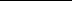 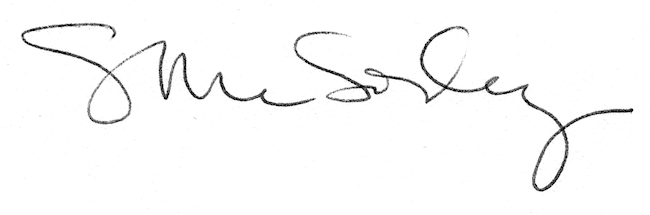 